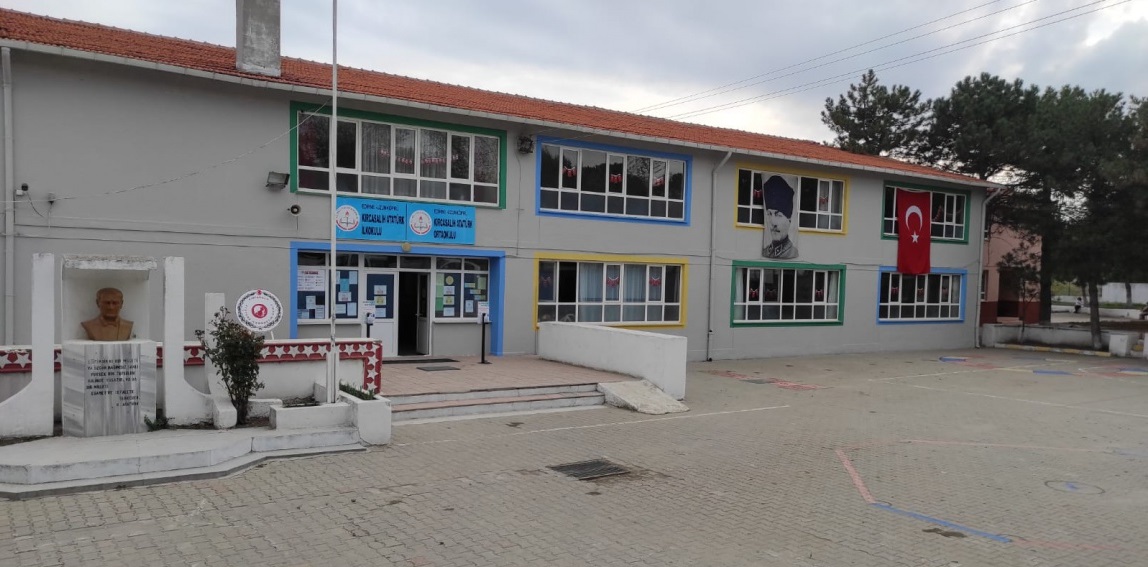 İçindekiler1.	Okulun kimlik bilgileri	32.	Okulun GENEL ÖZELLİKLERİ	43.	BİNA, ARSA ve donanım BİLGİLERİ…………………………………………………………………...5-6        3.1 Bina ve arsa bilgileri………………………………………………………………………………..5        3.2 TEKNOLOJİK DONANIM……………….………………………………………………………………….64.	PERSONEL BİLGİLERİ	64.1.	OKULDA ÇALIŞAN PERSONEL SAYISI	64.2.	ÖĞRETMEN NORM KADRO BİLGİLERİ	74.3.	PERSONEL LİSTESİ İ	85.	ÖĞRENCİ BİLGİLERİ	94.1.	ŞUBE VE ÖĞRENCİ SAYILARI	94.2.	ÖĞRENCİ SAYILARI	96.      OKULUN MALİ DURUMU…………………………………………………………………………………...117.	Kurullar ve Komisyonlar………………………………………………………………………..12-158.	okulun hedefleri ve projeleri	199.	okulun SOSYAL-SPORTİF FAALİYETLERİ:	1910.	okulun BAŞARILARI.                                                                                                                              22-23 	11.	okulun SORUNLARI VE ÇÖZÜM ÖNERİLERİ	22okulun kimlik bilgileriokulun GENEL ÖZELLİKLERİBİNA, ARSa ve donanım BİLGİLERİbina ve arsa bilgileriTEKNOLOJİK DONANIMPERSONEL BİLGİLERİokulda ÇALIŞAN PERSONEL SAYISIÖĞRETMEN NORM KADRO BİLGİLERİPERSONEL LİSTESİÖĞRENCİ BİLGİLERİŞUBE VE ÖĞRENCİ SAYILARIÖğrencilere İlişkin VerilerOKULUN MALİ DURUMUKurullar ve Komisyonlar2020-2021 EĞİTİM-ÖĞRETİM YILI KURUL VE KOMİSYON ÇİZELGESİ2020-2021 EĞİTİM ÖĞRETİM YILIÖĞRENCİ KULÜPLERİTAŞIMA MERKEZİ İLKÖĞRETİM OKULUKURUMUN hedefleri ve projeleriKURUMUN SOSYAL-SPORTİF FAALİYETLERİ:KURUMUN BAŞARILARIKURUMUN BAŞARILARIKURUMUN BAŞARILARI.KURUMUN SORUNLARI VE ÇÖZÜM ÖNERİLERİ12/02/2021								Mehmet Ali SUCUUzunköprü Kırcasalih Atatürk İkokulu/Ortaokulu MüdürüBulunduğu YerEdirne İli- Uzunköprü ilçesi- Kırcasalih BeldesiResmi AdıUzunköprü Kırcasalih Atatürk İlkokulu -OrtaokuluAdres  Cumhuriyet Mahallesi Kırcasalih-Uzunköprü-EDİRNETelefon284 594 1003FaksE-Posta 718001@meb.k12.tr734084@meb.k12.trWeb http//www.kircasalihataturkio.meb.k12.trhttp://kircasalihataturkoo.meb.k12.tr/Öğretim ŞekliNormalHizmete Başlama Tarihi1970-1971 Eğitim Öğretim YılıKurum Koduİlkokul:718001Ortaokul:734084Yabancı DiliİngilizceMüdürüMehmet Ali SUCUMüdür YardımcısıHasan Gazi KUMRUOĞLUTarihçesiOkul binası Milli Eğitim Bakanlığı tarafından öğretime 1923 yılında Eğitim Okulları olarak açılmış ve öğretime başlamıştır.1938 yılında ise 5 sınıflı ilkokul olarak öğretime başlamıştır.1967-1968 öğretim yılında ortaokul olarak bucak müdürlüğü binasına taşınmış ve eğitim öğretime devam etmiştir.Şu andaki eğitim öğretim yapılan binamıza 1970-1971 öğretim yılında taşınmıştır.1983 yılında ilköğretim statüsüne geçmiş ve aynı yıl taşımalı sistemle Kurttepe Köyü öğrencilerini bünyesine katmıştır. Daha sonra Kurttepe Köyü öğrencileri Çakmak İlköğretim Okuluna taşınmıştır.2006-2007 eğitim öğretim yılında Aslıhan İ.Ö.O. öğrencileri, 2007/2008 eğitim öğretim yılında Yeniköy İ.Ö.O. öğrencileri okulumuza taşınmaya başlamıştır.2008-2009 eğitim  öğretim yılında Kırcasalih Atatürk İlkokulu. ile Kırcasalih Atatürk Ortaokulu.birleştirilmiştir.2009/2010 Eğitim öğretim yılında derslik sistemine geçilerek; Anasınıfı ve özel eğitim sınıfı ek binada 1,2,3,4,5,6,7 ve 8. sınıflar ise ana binada eğitim öğretim yapmaktadır.Bina ve Arsa Bilgileri Okulumuz 6400 m² alan üzerinde 2 Ayrı binadan oluşmaktadır.Ana Bina 650 m² olarak 2 katlı betonarme ve çatılı olarak inşa edilmiştir.Ek Binamız 192 m²; 2 katlı, betonarme ve çatılı olarak inşa edilmiştir.Derslik Sayısı (1. ve 2. Kademe Öğrencileri)12Ana Sınıfı 1Özel Eğitim Sınıfı1İşlik ve Atölyeler1 Bilgi Teknoloji sınıfı, 1 kütüphane bulunmaktadır.Diğer Alanlar1 Öğretmenler odası, 2 İdareci odası, 1 arşiv, 1 yemekhane, 1 kalorifer dairesi bulunmaktadır.Isınma Şekli, Su ve Elektrik Durumu:Isınma Kalorifer ile, su ihtiyacı şehir şebekesinden, Aydınlatma elektrik ile sağlanmaktadır. Güvenlik ve HijyenOkulumuzda her gün 3 öğretmen nöbet tutmaktadır. (2’si bina içinde, 1’i bahçede) 5.6.7. Sınıflardan her gün 1 öğrenci binada nöbetçi öğrenci olarak görev yapmaktadır. Okulumuza giriş çıkışlar ziyaretçi defterine kaydedilmektedir. Sınıf ve tuvaletler her gün temizlenmekte her ay genel temizlik yapılmaktadır.Yatılılık ve Bursluluk DurumuOkulumuzda yatılı öğrenci bulunmamaktadır. Kayıt Kabul Şartlarıİlköğretim Kurumları Yönetmeliğince şartları taşıyan ve beldemizde ikamet eden her çocuk kayıt edilir. Ayrıca Yeniköy ve Aslıhan köylerinde bulunan öğrenciler de okulumuza taşımalı öğrenciler olarak kayıt edilmektedirler.Birimin AdıSayısıAlanı (m²)ÖzellikleriBina 28422 şer katlı çatılı ve betonarmedir.Bahçe15558Bahçe ağaçlandırılmıştır. Çevresi İhata duvarı ile çevrilidir. Bahçede 1 Futbol sahası,1 basket ve voleybol sahası mevcuttur.Ana sınıfı1Özel Alt Sınıf Derslik Sayısı-Toplam Derslik Sayısı (1 ve 2. Kademe)121.Sınıf12.Sınıf13.Sınıf14.Sınıf15.Sınıf16.Sınıf17.Sınıf18.Sınıf1Müdür odası1Müdür Yardımcısı odası1Öğretmenler odası1Hizmetli odası1Rehber Öğretmen Odası-Kütüphane 1Salon -Kantin1Fen ve Teknoloji Laboratuarı0Müzik Sınıfı-Revir-Görsel Sanatlar Sınıfı-Spor sınıfı1Soyunma Odası -Kazan dairesi1Arşiv1Erkek Öğrenci WC 1Kız Öğrenci WC 1Ana Sınıfı Öğrenci WC2Erkek Öğretmen WC 1Bayan Öğretmen WC 1Araç -Gereçler201620172018İhtiyaçBilgisayar102020YokDizüstü Bilgisayar002YokYazıcı233YokTarayıcı223YokTepegöz000YokProjeksiyon399YokTelevizyon122Yok İnternet Bağlantısı111Yok Fen Sınıfı111Yok Bilgisayar Lab.111YokFaks---1Fotoğraf Makinesi---1Kamera0442Okulun İnternet Sitesi222Yok KadroluAylıksız İzindeHizmet AlımıGörevlendirmeÜcretliToplamİhtiyaçYönetici2----3-Öğretmen12---315-Memur------1Hizmetli2-2--4-Kaloriferci------1TOPLAM16-2-3222SIRA NOBRANŞ ADIDERS SAATİNORM KADROKADROLUGÖREVLNDİRMEÜCRETLİKURUM DIŞINDA OLANTOPLAMNORM İHTİYAÇNORM FAZLALIK1Sınıf Öğretmeni3044---4--2İlköğretim Matematik271--1-11-3Sosyal Bilgiler171--1-11-4Bilişim Teknolojileri4--------5Beden Eğitimi1811---1--6Teknoloji Tasarım611---1--7Görsel Sanatlar5--------8Müzik5--------9Rehber Öğretmen---------10Okul Öncesi3011---1--11Türkçe2711---1--12İngilizce2611---1--13Din. Kült.1611---1--14Fen ve Teknoloji2211---1--15Özel Eğitim Öğretmeni35---1-1--T O P L A MT O P L A M2681311-3-142-2020 Yılı İtibariyle Kadrolu Öğretmenlerin Eğitim Durumu2020 Yılı İtibariyle Kadrolu Öğretmenlerin Eğitim Durumu2020 Yılı İtibariyle Kadrolu Öğretmenlerin Eğitim Durumu2020 Yılı İtibariyle Kadrolu Öğretmenlerin Eğitim DurumuSıraEğitim DüzeyiSayıYüzde1Ön Lisans1%102Lisans14%903Yüksek Lisans0%0SıraAdı ve SoyadıGörevi / BranşıKadro Durumu1Mehmet Ali SUCUOkul Müdürü/Sınıf Öğrt.Kadrolu2Hasan Gazi KUMRUOĞLUMüdür Yrd./İngilizce Öğrt.Kadrolu3Gülcan BILDIR YILMAZOkul Öncesi ÖğretmeniKadrolu3Ogün KARAKAŞSınıf ÖğretmeniKadrolu4Nuray DEMİRSınıf ÖğretmeniKadrolu5Vedat Gürbüz OCAKSınıf ÖğretmeniKadrolu6Aysel SEZERSınıf ÖğretmeniKadrolu7Müjde HATİPOĞLUİngilizce Öğretmeni(İlkokul)Kadrolu 8Ali AVKAYAİngilizce ÖğretmeniKadrolu9Can CANBAZFen ve Teknoloji ÖğretmeniKadrolu10Seda DENİZTürkçe ÖğretmeniKadrolu11İlknur TÜRKERBeden Eğitimi ÖğretmeniKadrolu12Mehmet ASLANDin Kültürü ÖğretmeniKadrolu13Tuğçe TÜRKERTekn.Tasarım ÖğretmeniKadrolu14Selen AĞAÇSosyal Bilgiler ÖğretmeniÜcretli15Ebru GÜNEVİMatematik ÖğretmeniÜcretli16Ezgi BİLGİSEVENÖzel Eğitim ÖğretmeniÜcretliOKUL ÖNCESİ1. SINIF2. SINIF3. SINIF4. SINIF5. SINIF6. SINIF7. SINIF8. SINIFÖZ. EĞT.TOPLAMŞube Sayısı111111111110Öğrenci Sayısı1832101520201620191171Yıllara Göre Öğrenci MevcutlarıYıllara Göre Öğrenci MevcutlarıYıllara Göre Öğrenci MevcutlarıYıllara Göre Öğrenci MevcutlarıYıllara Göre Öğrenci MevcutlarıYıllara Göre Öğrenci MevcutlarıYıllara Göre Öğrenci MevcutlarıYıllara Göre Öğrenci MevcutlarıYıllara Göre Öğrenci MevcutlarıYıllara Göre Öğrenci MevcutlarıYıllara Göre Öğrenci MevcutlarıYıllara Göre Öğrenci Mevcutlarıİlköğretim Birinci Kademeİlköğretim Birinci Kademeİlköğretim Birinci Kademeİlköğretim Birinci Kademeİlköğretim Birinci Kademeİlköğretim Birinci Kademeİlköğretim İkinci Kademeİlköğretim İkinci Kademeİlköğretim İkinci Kademeİlköğretim İkinci Kademeİlköğretim İkinci Kademeİlköğretim İkinci Kademe2008-20092008-20092009-20102009-20102010-20112010-20112008-20092008-20092009-20102009-20102010-20112010-2011KEKEKEKEKEKE1081219711287788071825851229229209209176176158158153153109109Yıllara Göre Öğrenci MevcutlarıYıllara Göre Öğrenci MevcutlarıYıllara Göre Öğrenci MevcutlarıYıllara Göre Öğrenci MevcutlarıYıllara Göre Öğrenci MevcutlarıYıllara Göre Öğrenci MevcutlarıYıllara Göre Öğrenci MevcutlarıYıllara Göre Öğrenci MevcutlarıYıllara Göre Öğrenci MevcutlarıYıllara Göre Öğrenci MevcutlarıYıllara Göre Öğrenci MevcutlarıYıllara Göre Öğrenci Mevcutlarıİlköğretim Birinci Kademeİlköğretim Birinci Kademeİlköğretim Birinci Kademeİlköğretim Birinci Kademeİlköğretim Birinci Kademeİlköğretim Birinci Kademeİlköğretim İkinci Kademeİlköğretim İkinci Kademeİlköğretim İkinci Kademeİlköğretim İkinci Kademeİlköğretim İkinci Kademeİlköğretim İkinci Kademe2015-20162015-20162016-20172016-20172017-20182017-20182015-20162015-20162016-20172016-20172017-20182017-2018KEKEKEKEKEKE585135553759574953555142109109909096961061061081089393Karşılaştırmalı Öğretmen/Öğrenci DurumuKarşılaştırmalı Öğretmen/Öğrenci DurumuKarşılaştırmalı Öğretmen/Öğrenci DurumuKarşılaştırmalı Öğretmen/Öğrenci DurumuKarşılaştırmalı Öğretmen/Öğrenci DurumuKarşılaştırmalı Öğretmen/Öğrenci DurumuÖĞRETMENÖĞRENCİOKULİLTÜRKİYEToplam Öğretmen SayısıToplam Öğrenci SayısıÖğretmen Başına Düşen Öğrenci SayısıÖğretmen Başına Düşen Öğrenci SayısıÖğretmen Başına Düşen Öğrenci Sayısı1.Kademe79613,71202.Kademe9768,4410Yıllara Göre Mezun Olan Öğrenci OranıYıllara Göre Mezun Olan Öğrenci OranıYıllara Göre Mezun Olan Öğrenci OranıYıllara Göre Mezun Olan Öğrenci OranıYıllara Göre Mezun Olan Öğrenci OranıYıllara Göre Mezun Olan Öğrenci Oranı200920092010201020112011ÖğrenciSayısıMezunSayısıÖğrenciSayısıMezunSayısıÖğrenciSayısıMezunSayısı616155555252Yıllara Göre Mezun Olan Öğrenci OranıYıllara Göre Mezun Olan Öğrenci OranıYıllara Göre Mezun Olan Öğrenci OranıYıllara Göre Mezun Olan Öğrenci OranıYıllara Göre Mezun Olan Öğrenci OranıYıllara Göre Mezun Olan Öğrenci Oranı201420142015201520162016ÖğrenciSayısıMezunSayısıÖğrenciSayısıMezunSayısıÖğrenciSayısıMezunSayısı49573333Başarısızlık Nedeni İle Sınıf Tekrarı Yapan Öğrenci SayısıBaşarısızlık Nedeni İle Sınıf Tekrarı Yapan Öğrenci SayısıBaşarısızlık Nedeni İle Sınıf Tekrarı Yapan Öğrenci SayısıÖğretim YılıToplam Öğrenci SayısıSınıf Tekrarı Yapan Öğrenci Sayısı2008-200940302009-201038702010-201136222011-201202012-201302013-201422014-201502015-201622017-201802018-201919812019-20201850Devamsızlık Nedeni İle Sınıf Tekrarı Yapan Öğrenci SayısıDevamsızlık Nedeni İle Sınıf Tekrarı Yapan Öğrenci SayısıDevamsızlık Nedeni İle Sınıf Tekrarı Yapan Öğrenci SayısıÖğretim YılıToplam Öğrenci SayısıDevamsızlıktan Dolayı Sınıf Tekrarı Yapan Öğrenci Sayısı2008-200940302009-201038702010-201136202019-20201851Ödül ve CezalarÖdül ve CezalarÖdül ve CezalarÖdül ve Cezalar2008-20092009-20102010-2011Toplam Öğrenci Sayısı403387362Onur Belgesi Alan Öğrenci Sayısı---Teşekkür Belgesi Alan Öğrenci Sayısı1019963Takdir Belgesi Alan Öğrenci Sayısı716841Disiplin Cezası Alan Öğrenci Sayısı---Ödül ve CezalarÖdül ve CezalarÖdül ve CezalarÖdül ve Cezalar2011-20122012-20132013-2014Toplam Öğrenci SayısıOnur Belgesi Alan Öğrenci Sayısı0Teşekkür Belgesi Alan Öğrenci Sayısı1309291Takdir Belgesi Alan Öğrenci Sayısı895872Disiplin Cezası Alan Öğrenci Sayısı000Ödül ve CezalarÖdül ve CezalarÖdül ve CezalarÖdül ve Cezalar2014-20152015-20162019-2020Toplam Öğrenci Sayısı185Onur Belgesi Alan Öğrenci SayısıTeşekkür Belgesi Alan Öğrenci Sayısı606332Takdir Belgesi Alan Öğrenci Sayısı12313948Disiplin Cezası Alan Öğrenci Sayısı000OKULUN MALİ DURUMU İLE İLGİLİ AÇIKLAMALAROkulumuzun onarım ihtiyaçları genellikle İlçe Milli Eğitim Müdürlüğünce karşılanmaktadır. Diğer ihtiyaçları ise velilerimizin ve kurumların bağışları ile karşılanmaktadır.KURULUN/KOMİSYONUN ADIGÖREVLİ İDARECİ VE ÖĞRETMENLERÜNVANI/GÖREVİOkulAileBirliğiDenetimKuruluTemsilcileri(2 Asil 2 YedekÖğretmen)Öğretmen (Asil)OkulAileBirliğiDenetimKuruluTemsilcileri(2 Asil 2 YedekÖğretmen)Öğretmen (Asil)OkulAileBirliğiDenetimKuruluTemsilcileri(2 Asil 2 YedekÖğretmen)YedekÜyeOkulAileBirliğiDenetimKuruluTemsilcileri(2 Asil 2 YedekÖğretmen)YedekÜyeSatın Alma KomisyonuMüdürYard.(Kom. Bşk.)Satın Alma KomisyonuÖğretmen ( Branş )Satın Alma KomisyonuAnasınıfıÖğretmeniMuayeneve Kabul ( Taşınır Mal Sayım) KomisyonuMüdürYardımcısıMuayeneve Kabul ( Taşınır Mal Sayım) KomisyonuÖğretmen ( Sınıf )Muayeneve Kabul ( Taşınır Mal Sayım) KomisyonuÖğretmen ( Sınıf )Muayeneve Kabul ( Taşınır Mal Sayım) KomisyonuNöbetçiÖğretmenEserincelemekomisyonu(gösteri,panel,konferansvetiyatro)MüdürYardımcısı (Başkan)Eserincelemekomisyonu(gösteri,panel,konferansvetiyatro)TürkçeÖğretmeniEserincelemekomisyonu(gösteri,panel,konferansvetiyatro)BranşÖğretmeniRehberlikvePsikolojikDanışmaHizmetleriYürütmeKomisyonuOkulMüdürüRehberlikvePsikolojikDanışmaHizmetleriYürütmeKomisyonuMüdürYardımcısıRehberlikvePsikolojikDanışmaHizmetleriYürütmeKomisyonuRehberÖğretmenRehberlikvePsikolojikDanışmaHizmetleriYürütmeKomisyonu1. SınıflarıTemsilenRehberlikvePsikolojikDanışmaHizmetleriYürütmeKomisyonu2. SınıflarıTemsilenRehberlikvePsikolojikDanışmaHizmetleriYürütmeKomisyonu3. SınıflarıTemsilenRehberlikvePsikolojikDanışmaHizmetleriYürütmeKomisyonu4. SınıflarıTemsilenRehberlikvePsikolojikDanışmaHizmetleriYürütmeKomisyonu5. SınıflarıTemsilenRehberlikvePsikolojikDanışmaHizmetleriYürütmeKomisyonu6. SınıflarıTemsilen7. SınıflarıTemsilen8. SınıflarıTemsilenÖğrenciDavranışlarınıDeğerlendirmeKurulu ( İKY. 112, 113 ):Md. Yrd./BaşkanÖğrenciDavranışlarınıDeğerlendirmeKurulu ( İKY. 112, 113 ):Öğretmen/ÜyeÖğrenciDavranışlarınıDeğerlendirmeKurulu ( İKY. 112, 113 ):Öğretmen/ÜyeÖğrenciDavranışlarınıDeğerlendirmeKurulu ( İKY. 112, 113 ):Öğretmen/YedekÖğrenciDavranışlarınıDeğerlendirmeKurulu ( İKY. 112, 113 ):Öğretmen/YedekÖğrenciDavranışlarınıDeğerlendirmeKurulu ( İKY. 112, 113 ):RehberÖğretmenKantinDenetlemeKuruluMüdürYardımcısı(Başkan)KantinDenetlemeKuruluÖğretmenKantinDenetlemeKuruluÖğretmenOkuldaŞiddetinönlenmesiveGüvenliOrtamOluşturmaKomisyonuOkulMüdürüOkuldaŞiddetinönlenmesiveGüvenliOrtamOluşturmaKomisyonuMüdürYardımcısıOkuldaŞiddetinönlenmesiveGüvenliOrtamOluşturmaKomisyonuRehberÖğretmenOkuldaŞiddetinönlenmesiveGüvenliOrtamOluşturmaKomisyonu1. SınıflarıTemsilenOkuldaŞiddetinönlenmesiveGüvenliOrtamOluşturmaKomisyonu2. SınıflarıTemsilenOkuldaŞiddetinönlenmesiveGüvenliOrtamOluşturmaKomisyonu3. SınıflarıTemsilenOkuldaŞiddetinönlenmesiveGüvenliOrtamOluşturmaKomisyonu4. SınıflarıTemsilenOkuldaŞiddetinönlenmesiveGüvenliOrtamOluşturmaKomisyonu5. SınıflarıTemsilen6. SınıflarıTemsilen7. SınıflarıTemsilen8. SınıflarıTemsilenDeğerlerEğitimiKomisyonuMd. Yrd./BaşkanDeğerlerEğitimiKomisyonuRehberlikÖğretmeni/ÜyeDeğerlerEğitimiKomisyonu3. SınıflarıTemsilenDeğerlerEğitimiKomisyonu4. SınıflarıTemsilenDeğerlerEğitimiKomisyonu7. SınıflarıTemsilenDeğerlerEğitimiKomisyonu8. SınıflarıTemsilenStratejikPlanlamaEkibiOkulMüdürüStratejikPlanlamaEkibiMüdürYardımcısıStratejikPlanlamaEkibiÖğretmen/ÜyeSosyalEtkinliklerKuruluMüdürYardımcısıSosyalEtkinliklerKuruluÖğretmenSosyalEtkinliklerKuruluÖğretmenSosyalEtkinliklerKuruluÖğrenciSosyalEtkinliklerKuruluVeliSosyalEtkinliklerKuruluVeliSosyalEtkinliklerKuruluÖğrenciSosyalEtkinliklerKuruluÖğrenciOkulSeçimKuruluÜyeleriMüd.Yrd. (Sorumlu )OkulSeçimKuruluÜyeleriÖğretmen (BaşkanAsılÜye)OkulSeçimKuruluÜyeleriÖğretmen (YedekÜye)OkulSeçimKuruluÜyeleriÖğrenci	(AsılÜye)OkulSeçimKuruluÜyeleriÖğrenci	( YedekÜye)Okul Web YayınEkibiOkulMüdürüOkul Web YayınEkibiMüdürYardımcısıOkul Web YayınEkibiÖğretmenOkul Web YayınEkibiÖğretmenOkul Web YayınEkibiÖğretmenSivilSavunmaKomisyonuOkulMüdürüSivilSavunmaKomisyonuMüdürYardımcısıSivilSavunmaKomisyonuÖğretmenSivilSavunmaKomisyonuÖğretmenBEP KuruluMüdürYardımcısıBEP KuruluRehberlikÖğretmenBEP KuruluVeliBEP KuruluSınıfÖğretmeniBEP KuruluÖğrenciBEP KuruluDersinegirenbranşöğretmeniTörenKomisyonuMüdürYardımcısıTörenKomisyonuÖğretmenTörenKomisyonuÖğretmenTörenKomisyonuÖğrenciTemsilcisiDeğerTespitKomisyonuTasınırKayıtveKontrolYetkilisiDeğerTespitKomisyonuÖğretmenDeğerTespitKomisyonuÖğretmenDeğerTespitKomisyonuOkulZümreBaşkanıIlkokulZümreBaşkanıOkulZümreBaşkanıOrtaokulZümreBaşkanıOkulZümreBaşkanıParasizlikYatılılıkveBurslulukSınavıBaşvuruKomisyonuMüdürYardımcısıParasizlikYatılılıkveBurslulukSınavıBaşvuruKomisyonuRehberÖğretmenParasizlikYatılılıkveBurslulukSınavıBaşvuruKomisyonuRehberÖğretmenParasizlikYatılılıkveBurslulukSınavıBaşvuruKomisyonuÖğretmenKütüphaneKaynaklarınınTespitiveSeçimiKomisyonuOkulMüdürüKütüphaneKaynaklarınınTespitiveSeçimiKomisyonuKulüpÖğretmeniKütüphaneKaynaklarınınTespitiveSeçimiKomisyonuOkulÖğrenciMeclisBaşkanı KULÜBÜN ADI GÖREVLİ ÖĞRETMEN1Gezi Tanıtım KulübüAysel SEZER2Kütüphanecilik KulübüSeda DENİZ3Sivil Savunma KulübüEbru GÜNEVİ4Sağlık, Temizlik ve Beslenme KulübüOgün KARAKAŞ5Spor Kulübüİlknur TÜRKER6Demokrasi ve İnsan Hakları KulübüSelen AĞAÇ7Yeşilay KulübüTuğçe TÜRKER8Çevre Koruma KulübüNuray DEMİR9Kişisel Verileri Koruma KulübüAli AVKAYA-Ezgi BİLGİSEVEN10Bilim Fen ve Teknoloji KulübüCan CANBAZ11Hayvanları Koruma KulübüMehmet ASLAN12Kızılay KulübüMüjde HATİPOĞLU13Satranç KulübüVedat Gürbüz OCAKÖĞRENCİNİN HANGİ OKULDAN TAŞINDIĞITAŞINAN ÖĞRENCİNİN SINIFITAŞINAN ÖĞRENCİNİN SAYISIYeniköy 1.2.3.4.5.6.7.833Aslıhan 1.2.3.4.5.6.7.814Hedeflerimiz1. Öğretmenlerimizi hizmet içi etkinliklere yönlendirerek yeterliliklerini artırmak.2.Okulumuzun her öğrencisinin yıl içinde en az bir sosyal etkinlik içerisinde yer almasını sağlamak3. Yapılan etkinliklerle öğrencilerde çevre bilincini geliştirmek ve olgunlaştırmak.4. Velilerimizde eğitimin parçası oldukları bilincini geliştirmek için her ay sınıf düzeyinde veli toplantısı yapmak5. Okulumuzun teknolojik donanımını geliştirerek okulu çekim merkezi haline getirmek.6.  Okulda öğrencilerin kendini güvende ve mutlu hissetmelerini pekiştirecek okul kültürünü sürekli geliştirmekProjelerimizUygarlığın Temeli Kitap Projesi:Belde halkını da kapsayan 2014-2015 Öğretim yılında başlattığımız proje öğrencilerde ve belde halkında kitap okuma alışkanlığını artırmıştır.% 100 okulluyuz Projesi:Okul öncesi ve çağ nüfusunun okullaşmasını hedefleyen proje çerçevesinde beldede konu ile ilgili afiş çalışması yapılmış, çağ nüfusu tespit edilerek velilere yönelik broşürler hazırlanmıştır. Proje devam etmektedir.E n Temiz Sınıf Öğrencilerin hazırladığı çöp kutularından,  oluşturulan komisyon tarafından en güzeli seçilerek ödüllendirilmiş, böylelikle öğrencilerde çevre bilinci geliştirilmiştir.  Sosyal-Kültürel ve Tanıtım Programları1. Tüm resmi bayramlar okulumuzda oluşturulan bayram kutlama komitesi önderliğinde okulumuz öğrencilerinin katılımı ile beldemizdeki bayramlar coşkulu bir şekilde kutlanmaktadır. Okulumuzun 32 kişilik bando takımı vardır.2. Okulumuz bahçesinde futbol, basketbol ve voleybol sahaları mevcut olup öğrencilerimiz adı geçen branşlarda yarışmalara katılmaktadır.3. Okulumuzda satranç kursları düzenlenmekte olup ilçe ve il düzeyinde yapılan yarışmalarda her yıl çeşitli dereceler alınmaktadır.4. Okulumuzda halk oyunları, en küçük yaş grubundan en büyük yaş grubuna kadar ilgi gören bir daldır. 2002 yılından beri il ve bölge yarışmalarında çeşitli dereceler alınmıştır. Gezi İnceleme Programları1.2010-2011 Öğretim yılında rehber Çanakkale iline gezi düzenlenmiş. 2011-2012 öğretim yılında da İstanbul İline gezi düzenlenmesi düşünülmektedir.2. Bir grup öğrenci ile Mart 2012 tarihinde yaşlılar haftası nedeniyle Edirne Huzur evi ziyaret edilmiştir.3. Yıl içinde sınıf bazında eğitim amaçlı il içi çeşitli geziler yapılmaktadır.4-Bir grup öğrenci ile Mart 2015 tarihinde yaşlılar haftası nedeniyle Uzunköprü Huzur evi ziyaret edilmiştir.5-2015-2016 Öğretim yılında İstanbul iline gezi düzenenmiştir.Tören ve Kutlama Programları1. Beldemizdeki tüm bayramlar ve önemli günler önceden yapılan planlama doğrultusunda okulumuz öğretmenleri ve öğrencileri tarafından belde halkını geniş katılımı ile kutlanmaktadır.Sportif Faaliyetler1. Halk Oyunları yarışmalarında 6 il birincisi, 3 bölge üçüncüsü, 1 bölge ikincisi olunmuştur.2. Voleybolda 1 il birinciliği gerçekleştirilmiş, bölge yarışmalarına gidilmiştir. 3-Voleybolda ilçe ikinciliği  gerçekleştirilmiş4-Her yıl ilçedeki futbol yarışmalarına katılın maktadır. 2011-2012 öğretim yılında il 2. Si olunmuştur.  5-Tekvando kursu sayesinde derecelerimiz vardır.Eğitim adına yapılın iyi örnekler1.Okulumuzda öğrenci merkezli eğitim sürdürülmektedir. Öğrencilerimiz hazırladıkları drama çalışmalarını diğer öğrencilerle ve velilerle paylaşmaktadır.2. İstiklal Marşı’nın kabulü etkinlikleri çerçevesinde düzenlenen şiir yarışmasında ilçemizde 2. Olmuştur.Öğrencilerin SBS Başarılarına İlişkin BilgilerÖğrencilerin SBS Başarılarına İlişkin BilgilerÖğrencilerin SBS Başarılarına İlişkin BilgilerÖğrencilerin SBS Başarılarına İlişkin BilgilerÖğrencilerin SBS Başarılarına İlişkin BilgilerÖğrencilerin SBS Başarılarına İlişkin BilgilerÖğrencilerin SBS Başarılarına İlişkin Bilgiler2008-20092008-20092009-20102009-20102010-20112010-2011KızErkekKızErkekKızErkekToplam Öğrenci Sayısı202201186201168194Toplam Öğrenci Sayısı403403387387362362Mezun Öğrenci sayısı616155555252Sınava Giren Toplam Öğrenci Sayısı 595953534949Kazanan (Yedekler Dâhil Yerleşen) Öğrenci Sayısı393937373636Genel Başarı Oranı ( % )66,1066,1069,8169,8173,4673,46Resmi Fen Lisesine Yerleşen Öğrenci sayısı11Resmi Anadolu Öğretmen Lisesine Yerleşen Öğrenci.1133Resmi Anadolu Lisesine Yerleşen Öğrenci sayısı9921211212Özel Fen/Anadolu/A. Öğretmen Lisesine Yerleşen Öğrenci sayısıSağlık Meslek Liselerine Yerleşen Öğrenci Sayısı2233Diğer Meslek Liselerine Yerleşen Öğrenci Sayısı272715151818Resmi Genel Lise ve Diğer Liselere Yerleşen ÖğrenciOrtaöğretim Yerleştirme Puanı 380-399 Olan Öğrenci sayısı441133Ortaöğretim Yerleştirme Puanı 400-429 Olan Öğrenci sayısı--5544Ortaöğretim Yerleştirme Puanı 430-500 Olan Öğrenci sayısı225511Öğrencilerin TEOGBaşarılarına İlişkin BilgilerÖğrencilerin TEOGBaşarılarına İlişkin BilgilerÖğrencilerin TEOGBaşarılarına İlişkin BilgilerÖğrencilerin TEOGBaşarılarına İlişkin Bilgiler2012-20132013-20142014-2015Mezun Öğrenci sayısı495732Sınava Giren Toplam Öğrenci Sayısı 495732Kazanan (Yedekler Dâhil Yerleşen) Öğrenci Sayısı475732Genel Başarı Oranı ( % )%95%100%100Resmi Fen Lisesine Yerleşen Öğrenci sayısı00Resmi Anadolu Öğretmen Lisesine Yerleşen Öğrenci.0Resmi Anadolu Lisesine Yerleşen Öğrenci sayısı222614Özel Fen/Anadolu/A. Öğretmen Lisesine Yerleşen Öğrenci sayısıSağlık Meslek Liselerine Yerleşen Öğrenci Sayısı03Diğer Meslek Liselerine Yerleşen Öğrenci Sayısı242115Resmi Genel Lise ve Diğer Liselere Yerleşen Öğrenci1192015-2016Mezun Öğrenci sayısı34Sınava Giren Toplam Öğrenci Sayısı 33Kazanan (Yedekler Dâhil Yerleşen) Öğrenci Sayısı33Genel Başarı Oranı ( % )%97Resmi Fen Lisesine Yerleşen Öğrenci sayısı0Resmi Anadolu Öğretmen Lisesine Yerleşen Öğrenci.Resmi Anadolu Lisesine Yerleşen Öğrenci sayısı16Özel Fen/Anadolu/A. Öğretmen Lisesine Yerleşen Öğrenci sayısı0Sağlık Meslek Liselerine Yerleşen Öğrenci Sayısı0Diğer Meslek Liselerine Yerleşen Öğrenci Sayısı10Resmi Genel Lise ve Diğer Liselere Yerleşen Öğrenci2Acık lise5Öğrencilerin Katıldığı Kültürel ve Sportif Yarışmalara İlişkin DerecelerÖğrencilerin Katıldığı Kültürel ve Sportif Yarışmalara İlişkin DerecelerÖğrencilerin Katıldığı Kültürel ve Sportif Yarışmalara İlişkin DerecelerOkulun Katıldığı YarışmalarAlınan İlçe DerecesiAlınan İl DerecesiFutbol2Şiir1Şiir2Resim32.3.SatrançBina İle İlgili Sorunlar1.Sınıfların yer döşemesi özelliğini yitirmesinden dolayı yenilenmesi gerekir.2. Sınıf Kapılarının yenilenmesi gerekir.3. Tuvalet girişi kapısı ile duvarının yenilenmesi gerekmektedir.Öğretmen ve Yönetici İle İlgili Sorunlar (İhtiyaç)1.Din Kültürü ve Ahlak Bilgisi dersinde kadrolu öğretmen ihtiyacı vardır.Personel İle İlgili Sorunlar (İhtiyaç)1.Kalorifer yakımı için personel ihtiyacı vardır.Öğrenci Kontenjanı İle İlgili Sorunlar1. Öğrenci sayıları bölgenin özelliğinden dolayı her yıl düşmektedir. Ancak şu an için öğrenci kontenjanı ile ilgili sorun yaşanmamaktadır.Öğrenci Devamı İle İlgili Sorunlar1. Özellikle Yeniköy’den gelen taşımalı göçer aile çocuklarının alınan tüm tedbirlere rağmen devam sorunu yaşanmaktadır.Öğrenci velileriyle ilgili Sorunlar:1. Okulumuzun salonu almadığından okul ortamında velilerimizi bir araya getirememekteyiz. Bu nedenle sınıf bazında toplantılar yapmaktayız.